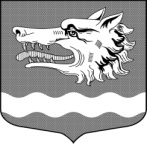 СОВЕТ ДЕПУТАТОВ МУНИЦИПАЛЬНОГО ОБРАЗОВАНИЯРаздольевское сельское поселение муниципального образования                   Приозерский муниципальный район Ленинградской областиРЕШЕНИЕ  06 июля 2018 года                                                                               № 130О внесении изменений и дополненийв решение Совета депутатов от 27 декабря 2017 года № 118 «О бюджетеМО Раздольевское сельское поселение МО Приозерский  муниципальный район Ленинградской области на 2018 год»                             Совет депутатов МО Раздольевское сельское поселение МО Приозерский муниципальный  район Ленинградской области РЕШИЛ:Внести в решение совета депутатов № 118 от 27.12.2017 года «О бюджете МО Раздольевское сельское поселение МО Приозерский муниципальный район Ленинградской области на 2018 год» следующие изменения и дополнения:        Статья 1. В п.1 число «31523,4» по доходам заменить числом «33496,1», число «34149,6» по расходам заменить числом «67090,8», число «2626,2» дефицит бюджета заменить числом «33594,7».       В п.2. Утвердить источники внутреннего финансирования дефицита бюджета муниципального образования Раздольевское сельское поселение муниципального образования Приозерский муниципальный район Ленинградской области на 2018 год согласно приложению № 1 в новой редакции.Статья 2. В п.1. Утвердить в пределах общего объема доходов бюджета муниципального образования Раздольевское сельское поселение муниципального образования Приозерский муниципальный район Ленинградской области, установленного статьей 1 настоящего решения  поступление доходов на 2018 год согласно приложению № 2 в новой редакции.         В п.2 число «12215,7» заменить числом «21508,8»,       Статья 4. В п.1. Утвердить в пределах общего объема расходов, установленного статьей 1 настоящего решения:распределение бюджетных ассигнований по целевым статьям (муниципальным программам и непрограммным направлениям деятельности), группам и подгруппам видов расходов, разделам и подразделам и видам  классификации расходов бюджетов   на 2018 год – согласно приложению № 5 в новой редакции;распределение бюджетных ассигнований по разделам, подразделам, целевым статьям (муниципальным программам и непрограммным направлениям деятельности), группам и подгруппам видов расходов, разделам и подразделам и видам  классификации расходов бюджетов   на 2018 год – согласно приложению № 6 в новой редакции;ведомственную структуру расходов бюджета муниципального образования  Раздольевское сельское поселение муниципального образования Приозерский муниципальный район Ленинградской области на 2018 год – согласно приложению № 7 в новой редакции.         Статья 5. В п.1 число «4467,9» заменить числом «4214,7».         Статья 6. Число «467,3» заменить числом «823,4».        Статья 11. Решение вступает в силу на следующий день после его официального опубликования в средствах массовой информации».Глава муниципального образованияРаздольевское сельское поселение                                              А.В. Долгов                                                            Н.Н. Иванова 66-649Разослано: дело-2, КФ-1, прокуратура-1, бух.-1РАСПРЕДЕЛЕНИЕбюджетных ассигнований по разделам и подразделам,                                                                                            группам и подгруппам видов расходов, целевым статьям (муниципальным программам) муниципального образования Раздольевское сельское поселение муниципального образования  Приозерский муниципальный район Ленинградской области на 2018 год                                                                                                                          Утверждено                                                                                                                          Утверждено                                                                                                                          Утверждено                                                                                                                          Утвержденорешением совета депутатоврешением совета депутатоврешением совета депутатоврешением совета депутатовМО Раздольевское сельское поселениеМО Раздольевское сельское поселениеМО Раздольевское сельское поселениеМО Раздольевское сельское поселениеМО Приозерский муниципальный район ЛОМО Приозерский муниципальный район ЛОМО Приозерский муниципальный район ЛОМО Приозерский муниципальный район ЛООт 06 июля 2018 года № 130                    От 06 июля 2018 года № 130                    От 06 июля 2018 года № 130                    От 06 июля 2018 года № 130                    (приложение № 1)(приложение № 1)(приложение № 1)(приложение № 1)ИсточникиИсточникиИсточникиИсточникивнутреннего финансирования дефицита бюджетавнутреннего финансирования дефицита бюджетавнутреннего финансирования дефицита бюджетавнутреннего финансирования дефицита бюджетамуниципального образования Раздольевское сельское поселение муниципального образования Приозерский муниципальный район Ленинградской областимуниципального образования Раздольевское сельское поселение муниципального образования Приозерский муниципальный район Ленинградской областимуниципального образования Раздольевское сельское поселение муниципального образования Приозерский муниципальный район Ленинградской областимуниципального образования Раздольевское сельское поселение муниципального образования Приозерский муниципальный район Ленинградской области на 2018 год на 2018 год на 2018 год на 2018 годКодКодНаименованиеСуммаКодКодНаименование(тысяч рублей)036 01 05 02 01 10 0000 610036 01 05 02 01 10 0000 610Уменьшение прочих остатков денежных средств бюджетов сельских поселений33 894,7036 01 03 01 00 10 0000 810036 01 03 01 00 10 0000 810Погашение бюджетами сельских поселений кредитов  от других бюджетов бюджетной системы Российской Федерации в валюте Российской Федерации-300,0Всего источников внутреннего финансирования33 594,7                                                                                                                          Утверждено                                                                                                                          Утверждено                                                                                                                          Утвержденорешением совета депутатоврешением совета депутатоврешением совета депутатовМО Раздольевское сельское поселениеМО Раздольевское сельское поселениеМО Раздольевское сельское поселениеМО Приозерский муниципальный район ЛОМО Приозерский муниципальный район ЛОМО Приозерский муниципальный район ЛООт  06 июля 2018 года № 130                    От  06 июля 2018 года № 130                    От  06 июля 2018 года № 130                    (приложение № 2)(приложение № 2)(приложение № 2)Код                                        бюджетной классификации Российской ФедерацииКод                                        бюджетной классификации Российской ФедерацииНаименование доходаСумма(Тыс.руб.)Сумма(Тыс.руб.)1 00 00000 00 0000 0001 00 00000 00 0000 000ДОХОДЫ11 987,311 987,31 01 00000 00 0000 0001 01 00000 00 0000 000НАЛОГ НА ПРИБЫЛЬ, ДОХОДЫ1 750,01 750,01 01 02000 01 0000 1101 01 02000 01 0000 110Налог на доходы физических лиц1 750,01 750,01 03 00000 00 0000 0001 03 00000 00 0000 000НАЛОГИ НА ТОВАРЫ (РАБОТЫ, УСЛУГИ), РЕАЛИЗУЕМЫЕ НА ТЕРРИТОРИИ РОССИЙСКОЙ ФЕДЕРАЦИИ467,3467,31 03 02000 01 0000 1101 03 02000 01 0000 110Акцизы по подакцизным товарам (продукции), производимым на территории Российской Федерации467,3467,31 06 00000 00 0000 0001 06 00000 00 0000 000НАЛОГИ НА ИМУЩЕСТВО9 000,09 000,01 06 01000 00 0000 1101 06 01000 00 0000 110Налог на имущество физических лиц2 400,02 400,01 06 06000 00 0000 1101 06 06000 00 0000 110Земельный налог6 600,06 600,01 08 00000 00 0000 0001 08 00000 00 0000 000ГОСУДАРСТВЕННАЯ ПОШЛИНА6,06,01 08 04020 01 0000 1101 08 04020 01 0000 110Государственная пошлина за совершение нотариальных действий должностными лицами органов местного самоуправления6,06,01 11 00000 00 0000 0001 11 00000 00 0000 000ДОХОДЫ ОТ ИСПОЛЬЗОВАНИЯ ИМУЩЕСТВА, НАХОДЯЩЕГОСЯ В ГОСУДАРСТВЕННОЙ И МУНИЦИПАЛЬНОЙ СОБСТВЕННОСТИ658,0658,01 11 05075 10 0000 1201 11 05075 10 0000 120Доходы от сдачи в аренду имущества, составляющего казну сельских поселений (за исключением земельных участков)470,0470,01 11 09045 10 0000 1201 11 09045 10 0000 120Прочие поступления от использования имущества, находящегося в собственности поселений188,0188,01 13 00000 00 0000 0001 13 00000 00 0000 000ДОХОДЫ ОТ ОКАЗАНИЯ ПЛАТНЫХ УСЛУГ И КОМПЕНСАЦИИ ЗАТРАТ ГОСУДАРСТВА.10,010,01 13 01995 10 0000 1301 13 01995 10 0000 130Прочие доходы от оказания платных услуг (работ) получателями средств бюджетов сельских поселений10,010,01 14 00000 00 0000 0001 14 00000 00 0000 000ДОХОДЫ ОТ ПРОДАЖИ МАТЕРИАЛЬНЫХ И НЕМАТЕРИАЛЬНЫХ АКТИВОВ6,06,01 14 01050 10 0000 410 1 14 01050 10 0000 410 Доходы от продажи квартир, находящихся в собственности сельских поселений6,06,01 16 00000 00 0000 0001 16 00000 00 0000 000ШТРАФЫ, САНКЦИИ, ВОЗМЕЩЕНИЕ УЩЕРБА40,040,01 16 90000 00 0000 1401 16 90000 00 0000 140Прочие поступления от денежных взысканий (штрафов) и иных сумм в возмещение ущерба40,040,01 17 00000 00 0000 0001 17 00000 00 0000 000ПРОЧИЕ НЕНАЛОГОВЫЕ ДОХОДЫ50,050,01 17 05050 10 0000 1801 17 05050 10 0000 180Прочие неналоговые доходы бюджетов сельских поселений50,050,02 00 00000 00 0000 0002 00 00000 00 0000 000БЕЗВОЗМЕЗДНЫЕ ПОСТУПЛЕНИЯ21 508,821 508,82 02 15001 10 0000 1512 02 15001 10 0000 151Дотации на выравнивание бюджетной обеспеченности бюджетам сельских поселений3 461,13 461,12 02 20216 10 0000 1512 02 20216 10 0000 151Субсидии бюджетам  сельских поселений на осуществление дорожной деятельности в отношении автомобильных дорог общего пользования, а также капитального ремонта и ремонта дворовых территорий многоквартирных домов, проездов к дворовым территориям многоквартирных домов населенных пунктов222,9222,92 02 29999 10 0000 1512 02 29999 10 0000 151Прочие субсидии бюджетам поселений13 928,413 928,42 02 30024 10 0000 1512 02 30024 10 0000 151Субвенции бюджетам сельских поселений на выполнение передаваемых полномочий субъектов Российской Федерации1,01,02 02 35118 10 0000 1512 02 35118 10 0000 151Субвенция бюджетам сельских поселений на осуществление полномочий по первичному воинскому учету на территориях, где отсутствуют военные комиссариаты.137,1137,12 02 49999 10 0000 1512 02 49999 10 0000 151Прочие межбюджетные трансферты, передаваемые бюджетам сельских поселений3 758,33 758,3ВСЕГО ДОХОДОВ33 496,133 496,1                                                                                                                          Утвержденорешением совета депутатовМО Раздольевское сельское поселениеМО Приозерский муниципальный район ЛООт 06 июля 2018 года № 130                    (приложение № 5)РАСПРЕДЕЛЕНИЕРАСПРЕДЕЛЕНИЕРАСПРЕДЕЛЕНИЕРАСПРЕДЕЛЕНИЕРАСПРЕДЕЛЕНИЕбюджетных ассигнований  по целевым статьям                                                                                                                                              (муниципальным программам) муниципального образования Раздольевское сельское поселение муниципального образования Приозерский муниципальный район Ленинградской области  и непрограммным направлениям деятельности), группам и подгруппам видов расходов, разделам  и подразделам классификации расходов бюджетов  бюджетных ассигнований  по целевым статьям                                                                                                                                              (муниципальным программам) муниципального образования Раздольевское сельское поселение муниципального образования Приозерский муниципальный район Ленинградской области  и непрограммным направлениям деятельности), группам и подгруппам видов расходов, разделам  и подразделам классификации расходов бюджетов  бюджетных ассигнований  по целевым статьям                                                                                                                                              (муниципальным программам) муниципального образования Раздольевское сельское поселение муниципального образования Приозерский муниципальный район Ленинградской области  и непрограммным направлениям деятельности), группам и подгруппам видов расходов, разделам  и подразделам классификации расходов бюджетов  бюджетных ассигнований  по целевым статьям                                                                                                                                              (муниципальным программам) муниципального образования Раздольевское сельское поселение муниципального образования Приозерский муниципальный район Ленинградской области  и непрограммным направлениям деятельности), группам и подгруппам видов расходов, разделам  и подразделам классификации расходов бюджетов  бюджетных ассигнований  по целевым статьям                                                                                                                                              (муниципальным программам) муниципального образования Раздольевское сельское поселение муниципального образования Приозерский муниципальный район Ленинградской области  и непрограммным направлениям деятельности), группам и подгруппам видов расходов, разделам  и подразделам классификации расходов бюджетов  на 2018 годна 2018 годна 2018 годна 2018 годна 2018 годтыс. руб.Наименование КЦСРКВРКФСРАссигнования 2018 годМУНИЦИПАЛЬНАЯ ПРОГРАММА "РАЗВИТИЕ КУЛЬТУРЫ И ФИЗИЧЕСКОЙ КУЛЬТУРЫ В МУНИЦИПАЛЬНОМ ОБРАЗОВАНИИ"23 0 00 0000013 836,2Подпрограмма "Организация культурно-досуговой деятельности на территории муниципального образования"23 1 00 0000011 058,9Основное мероприятие "Развитие культурно-досуговой деятельности"23 1 01 000003 250,0Обеспечение деятельности муниципальных казенных учреждений23 1 01 220602 929,3Расходы на выплаты персоналу в целях обеспечения выполнения функций государственными (муниципальными) органами, казенными учреждениями, органами управления государственными внебюджетными фондами23 1 01 22060100862,0Расходы на выплаты персоналу казенных учреждений23 1 01 22060110862,0Культура23 1 01 220601100801862,0Закупка товаров, работ и услуг для обеспечения государственных (муниципальных) нужд23 1 01 220602002 062,3Иные закупки товаров, работ и услуг для обеспечения государственных (муниципальных) нужд23 1 01 220602402 062,3Культура23 1 01 2206024008012 062,3Иные бюджетные ассигнования23 1 01 220608005,0Уплата налогов, сборов и иных платежей23 1 01 220608505,0Культура23 1 01 2206085008015,0Обеспечение выплат стимулирующего характера работникам муниципальных учреждений культуры Ленинградской области23 1 01 70360320,7Расходы на выплаты персоналу в целях обеспечения выполнения функций государственными (муниципальными) органами, казенными учреждениями, органами управления государственными внебюджетными фондами23 1 01 70360100320,7Расходы на выплаты персоналу казенных учреждений23 1 01 70360110320,7Культура23 1 01 703601100801320,7Основное мероприятие "Развитие и модернизация объектов культуры"23 1 02 000007 808,9Капитальный ремонт сельских объектов.23 1 02 706707 334,1Закупка товаров, работ и услуг для обеспечения государственных (муниципальных) нужд23 1 02 706702007 334,1Иные закупки товаров, работ и услуг для обеспечения государственных (муниципальных) нужд23 1 02 706702407 334,1Культура23 1 02 7067024008017 334,1Поддержка отрасли культура (реализация социально-культурных проектов муниципальных образований Ленинградской области)23 1 02 7519080,0Закупка товаров, работ и услуг для обеспечения государственных (муниципальных) нужд23 1 02 7519020080,0Иные закупки товаров, работ и услуг для обеспечения государственных (муниципальных) нужд23 1 02 7519024080,0Культура23 1 02 75190240080180,0Капитальный ремонт сельских объектов. Местный бюджет.23 1 02 S0670386,0Закупка товаров, работ и услуг для обеспечения государственных (муниципальных) нужд23 1 02 S0670200386,0Иные закупки товаров, работ и услуг для обеспечения государственных (муниципальных) нужд23 1 02 S0670240386,0Культура23 1 02 S06702400801386,0Поддержка отрасли культура (реализация социально-культурных проектов муниципальных образований Ленинградской области) Местный бюджет23 1 02 S51908,9Закупка товаров, работ и услуг для обеспечения государственных (муниципальных) нужд23 1 02 S51902008,9Иные закупки товаров, работ и услуг для обеспечения государственных (муниципальных) нужд23 1 02 S51902408,9Культура23 1 02 S519024008018,9Подпрограмма "Сохранение и развитие народной культуры и самодеятельного творчества"23 2 00 000001 264,1Основное мероприятие "Поддержка творческих народных коллективов"23 2 01 000001 264,1Обеспечение деятельности творческих коллективов муниципальных казенных учреждений23 2 01 220601 124,6Расходы на выплаты персоналу в целях обеспечения выполнения функций государственными (муниципальными) органами, казенными учреждениями, органами управления государственными внебюджетными фондами23 2 01 220601001 124,6Расходы на выплаты персоналу казенных учреждений23 2 01 220601101 124,6Культура23 2 01 2206011008011 124,6Обеспечение выплат стимулирующего характера работникам муниципальных учреждений культуры Ленинградской области23 2 01 70360139,5Расходы на выплаты персоналу в целях обеспечения выполнения функций государственными (муниципальными) органами, казенными учреждениями, органами управления государственными внебюджетными фондами23 2 01 70360100139,5Расходы на выплаты персоналу казенных учреждений23 2 01 70360110139,5Культура23 2 01 703601100801139,5Подпрограмма "Развитие и модернизация библиотечного дела в муниципальном образовании"23 3 00 00000463,2Основное мероприятие "Развитие и модернизация библиотек"23 3 01 00000463,2Обеспечение деятельности муниципальных казенных учреждений23 3 01 22060361,0Расходы на выплаты персоналу в целях обеспечения выполнения функций государственными (муниципальными) органами, казенными учреждениями, органами управления государственными внебюджетными фондами23 3 01 22060100361,0Расходы на выплаты персоналу казенных учреждений23 3 01 22060110361,0Культура23 3 01 220601100801361,0Обеспечение выплат стимулирующего характера работникам муниципальных учреждений культуры Ленинградской области23 3 01 70360102,2Расходы на выплаты персоналу в целях обеспечения выполнения функций государственными (муниципальными) органами, казенными учреждениями, органами управления государственными внебюджетными фондами23 3 01 70360100102,2Расходы на выплаты персоналу казенных учреждений23 3 01 70360110102,2Культура23 3 01 703601100801102,2Подпрограмма "Развитие физической культуры в муниципальном образовании"23 4 00 000001 050,0Основное мероприятие "Организация и проведение официальных физкультурных мероприятий среди населения"23 4 01 000001 050,0Обеспечение деятельности муниципальных казенных учреждений23 4 01 220601 050,0Расходы на выплаты персоналу в целях обеспечения выполнения функций государственными (муниципальными) органами, казенными учреждениями, органами управления государственными внебюджетными фондами23 4 01 22060100990,0Расходы на выплаты персоналу казенных учреждений23 4 01 22060110990,0Физическая культура23 4 01 220601101101990,0Закупка товаров, работ и услуг для обеспечения государственных (муниципальных) нужд23 4 01 2206020060,0Иные закупки товаров, работ и услуг для обеспечения государственных (муниципальных) нужд23 4 01 2206024060,0Физическая культура23 4 01 22060240110160,0МУНИЦИПАЛЬНАЯ ПРОГРАММА "ОБЕСПЕЧЕНИЕ КАЧЕСТВЕННЫМ ЖИЛЬЕМ ГРАЖДАН НА ТЕРРИТОРИИ МУНИЦИПАЛЬНОГО ОБРАЗОВАНИЯ"24 0 00 0000033 090,3Подпрограмма "Развитие инженерной и социальной инфраструктуры в районах массовой жилой застройки"24 2 00 0000033 067,2Основное мероприятие "Создание инженерной и транспортной инфраструктуры на земельных участках, предоставленных бесплатно членам многодетных семей, молодым специалистам, членам молодых семей"24 2 01 0000033 067,2Обеспечение мероприятий по строительству и содержанию инженерной и транспортной инфраструктуры на земельных участках, предоставленных членам многодетных семей, молодым специалистам, членам молодых семей24 2 01 42430873,1Закупка товаров, работ и услуг для обеспечения государственных (муниципальных) нужд24 2 01 42430200873,1Иные закупки товаров, работ и услуг для обеспечения государственных (муниципальных) нужд24 2 01 42430240873,1Другие вопросы в области национальной экономики24 2 01 424302400412873,1Строительство инженерной и транспортной инфраструктуры на земельных участках, предоставленных членам многодетных семей, молодым специалистам, членам молодых семей24 2 01 7078031 235,3Капитальные вложения в объекты государственной (муниципальной) собственности24 2 01 7078040031 235,3Бюджетные инвестиции24 2 01 7078041031 235,3Другие вопросы в области национальной экономики24 2 01 70780410041231 235,3Строительство инженерной и транспортной инфраструктуры на земельных участках, предоставленных членам многодетных семей, молодым специалистам, членам молодых семей Местный бюджет24 2 01 S0780958,7Капитальные вложения в объекты государственной (муниципальной) собственности24 2 01 S0780400958,7Бюджетные инвестиции24 2 01 S0780410958,7Другие вопросы в области национальной экономики24 2 01 S07804100412958,7Подпрограмма "Улучшение жилищных условий гражданам"24 5 00 0000023,1Основное мероприятие "Поддержка граждан, нуждающихся в улучшении жилищных условий, на основе принципов ипотечного кредитования в Ленинградской области"24 5 02 0000023,1Поддержка граждан, нуждающихся в улучшении жилищных условий, путем предоставления социальных выплат и компенсаций расходов, связанных с уплатой процентов по ипотечным жилищным кредитам за счет средств областного бюджета24 5 02 7074022,9Социальное обеспечение и иные выплаты населению24 5 02 7074030022,9Социальные выплаты гражданам, кроме публичных нормативных социальных выплат24 5 02 7074032022,9Социальное обеспечение населения24 5 02 70740320100322,9Поддержка граждан, нуждающихся в улучшении жилищных условий, путем предоставления социальных выплат и компенсаций расходов, связанных с уплатой процентов по ипотечным жилищным кредитам. Софинансирование местный бюджет.24 5 02 S07400,2Социальное обеспечение и иные выплаты населению24 5 02 S07403000,2Социальные выплаты гражданам, кроме публичных нормативных социальных выплат24 5 02 S07403200,2Социальное обеспечение населения24 5 02 S074032010030,2МУНИЦИПАЛЬНАЯ ПРОГРАММА "ОБЕСПЕЧЕНИЕ УСТОЙЧИВОГО ФУНКЦИОНИРОВАНИЯ И РАЗВИТИЯ КОММУНАЛЬНОЙ И ИНЖЕНЕРНОЙ ИНФРАСТРУКТУРЫ И ПОВЫШЕНИЕ ЭНЕРГОЭФФЕКТИВНОСТИ В МУНИЦИПАЛЬНОМ ОБРАЗОВАНИИ"25 0 00 000008 886,8Подпрограмма "Энергосбережение и повышение энергетической эффективности"25 1 00 000001 497,6Основное мероприятие "Повышение надежности и энергетической эффективности в коммунальных системах"25 1 01 000001 497,6Мероприятия по повышению надежности и энергетической эффективности в системах теплоснабжения25 1 01 4246017,0Закупка товаров, работ и услуг для обеспечения государственных (муниципальных) нужд25 1 01 4246020017,0Иные закупки товаров, работ и услуг для обеспечения государственных (муниципальных) нужд25 1 01 4246024017,0Коммунальное хозяйство25 1 01 42460240050217,0Мероприятия по повышению надежности и энергетической эффективности в системах водоснабжения25 1 01 4247038,3Закупка товаров, работ и услуг для обеспечения государственных (муниципальных) нужд25 1 01 4247020038,3Иные закупки товаров, работ и услуг для обеспечения государственных (муниципальных) нужд25 1 01 4247024038,3Коммунальное хозяйство25 1 01 42470240050238,3Реализация мероприятий по обеспечению устойчивого функционирования объектов теплоснабжения на территории Ленинградской области25 1 01 701601 298,0Закупка товаров, работ и услуг для обеспечения государственных (муниципальных) нужд25 1 01 701602001 298,0Иные закупки товаров, работ и услуг для обеспечения государственных (муниципальных) нужд25 1 01 701602401 298,0Коммунальное хозяйство25 1 01 7016024005021 298,0Реализация мероприятий по обеспечению устойчивого функционирования объектов теплоснабжения на территории Ленинградской области. Местный бюджет25 1 01 S0160144,2Закупка товаров, работ и услуг для обеспечения государственных (муниципальных) нужд25 1 01 S0160200144,2Иные закупки товаров, работ и услуг для обеспечения государственных (муниципальных) нужд25 1 01 S0160240144,2Коммунальное хозяйство25 1 01 S01602400502144,2Подпрограмма "Газификация муниципального образования"25 2 00 0000058,3Основное мероприятие "Организация газоснабжения"25 2 01 0000058,3Мероприятия по газификации25 2 01 4248058,3Закупка товаров, работ и услуг для обеспечения государственных (муниципальных) нужд25 2 01 4248020058,3Иные закупки товаров, работ и услуг для обеспечения государственных (муниципальных) нужд25 2 01 4248024058,3Коммунальное хозяйство25 2 01 42480240050258,3Подпрограмма "Водоснабжение и водоотведение муниципального образования"25 3 00 000005 763,2Основное мероприятие "Обеспечение населения коммунальными ресурсами (услугами) холодного водоснабжения и водоотведения"25 3 01 000005 763,2Мероприятия, направленные на безаварийную работу объектов водоснабжения и водоотведения25 3 01 702603 150,0Закупка товаров, работ и услуг для обеспечения государственных (муниципальных) нужд25 3 01 702602003 150,0Иные закупки товаров, работ и услуг для обеспечения государственных (муниципальных) нужд25 3 01 702602403 150,0Коммунальное хозяйство25 3 01 7026024005023 150,0Проектирование, строительство и реконструкция сельских объектов.25 3 01 706601 807,7Капитальные вложения в объекты государственной (муниципальной) собственности25 3 01 706604001 807,7Бюджетные инвестиции25 3 01 706604101 807,7Коммунальное хозяйство25 3 01 7066041005021 807,7Мероприятия, направленные на безаварийную работу объектов водоснабжения и водоотведения Местный бюджет25 3 01 S0260534,7Закупка товаров, работ и услуг для обеспечения государственных (муниципальных) нужд25 3 01 S0260200534,7Иные закупки товаров, работ и услуг для обеспечения государственных (муниципальных) нужд25 3 01 S0260240534,7Коммунальное хозяйство25 3 01 S02602400502534,7Проектирование, строительство и реконструкция сельских объектов. Местный бюджет25 3 01 S0660270,8Капитальные вложения в объекты государственной (муниципальной) собственности25 3 01 S0660400270,8Бюджетные инвестиции25 3 01 S0660410270,8Коммунальное хозяйство25 3 01 S06604100502270,8Подпрограмма "Поддержка преобразований в жилищно-коммунальной сфере на территории муниципального образования в целях обеспечения бытового обслуживания населения, отвечающего стандартам качества бытового обслуживания"25 4 00 000001 567,8Основное мероприятие "Обеспечение бытового обслуживание населения"25 4 01 000001 567,8Субсидии юридическим лицам, оказывающим жилищно-коммунальные услуги, на компенсацию части затрат при оказании услуг по тарифам не обеспечивающим возмещение издержек25 4 01 460101 567,8Иные бюджетные ассигнования25 4 01 460108001 567,8Субсидии юридическим лицам (кроме некоммерческих организаций), индивидуальным предпринимателям, физическим лицам - производителям товаров, работ, услуг25 4 01 460108101 567,8Коммунальное хозяйство25 4 01 4601081005021 567,8МУНИЦИПАЛЬНАЯ ПРОГРАММА "БЛАГОУСТРОЙСТВО ТЕРРИТОРИИ МУНИЦИПАЛЬНОГО ОБРАЗОВАНИЯ"26 0 00 000001 893,2Основное мероприятие "Совершенствование системы благоустройства и санитарного содержания поселения"26 0 01 000001 893,2Уличное освещение26 0 01 42510426,2Закупка товаров, работ и услуг для обеспечения государственных (муниципальных) нужд26 0 01 42510200426,2Иные закупки товаров, работ и услуг для обеспечения государственных (муниципальных) нужд26 0 01 42510240426,2Благоустройство26 0 01 425102400503426,2Благоустройство и озеленение26 0 01 4252035,0Закупка товаров, работ и услуг для обеспечения государственных (муниципальных) нужд26 0 01 4252020035,0Иные закупки товаров, работ и услуг для обеспечения государственных (муниципальных) нужд26 0 01 4252024035,0Благоустройство26 0 01 42520240050335,0Прочие мероприятия по благоустройству26 0 01 425301 432,0Закупка товаров, работ и услуг для обеспечения государственных (муниципальных) нужд26 0 01 425302001 432,0Иные закупки товаров, работ и услуг для обеспечения государственных (муниципальных) нужд26 0 01 425302401 432,0Благоустройство26 0 01 4253024005031 432,0МУНИЦИПАЛЬНАЯ ПРОГРАММА "РАЗВИТИЕ АВТОМОБИЛЬНЫХ ДОРОГ МУНИЦИПАЛЬНОГО ОБРАЗОВАНИЯ"28 0 00 00000823,4Основное мероприятие "Капитальный ремонт и ремонт автомобильных дорог общего пользования и дворовых территорий"28 0 02 00000823,4Мероприятия по капитальному ремонту и ремонту автомобильных дорог28 0 02 42270100,0Закупка товаров, работ и услуг для обеспечения государственных (муниципальных) нужд28 0 02 42270200100,0Иные закупки товаров, работ и услуг для обеспечения государственных (муниципальных) нужд28 0 02 42270240100,0Дорожное хозяйство (дорожные фонды)28 0 02 422702400409100,0Капитальный ремонт и ремонт автомобильных дорог общего пользования местного значения28 0 02 70140222,9Закупка товаров, работ и услуг для обеспечения государственных (муниципальных) нужд28 0 02 70140200222,9Иные закупки товаров, работ и услуг для обеспечения государственных (муниципальных) нужд28 0 02 70140240222,9Дорожное хозяйство (дорожные фонды)28 0 02 701402400409222,9Капитальный ремонт и ремонт автомобильных дорог общего пользования местного значения Местный бюджет28 0 02 S0140500,5Закупка товаров, работ и услуг для обеспечения государственных (муниципальных) нужд28 0 02 S0140200500,5Иные закупки товаров, работ и услуг для обеспечения государственных (муниципальных) нужд28 0 02 S0140240500,5Дорожное хозяйство (дорожные фонды)28 0 02 S01402400409500,5ОБЕСПЕЧЕНИЕ ДЕЯТЕЛЬНОСТИ ОРГАНОВ МЕСТНОГО САМОУПРАВЛЕНИЯ И НЕПРОГРАМНЫЕ РАСХОДЫ29 0 00 000006 696,7Обеспечение деятельности администрации муниципального образования29 2 00 000004 545,1Непрограммные расходы29 2 01 000004 545,1Обеспечение деятельности муниципальных служащих администрации муниципальных образований29 2 01 220103 228,4Расходы на выплаты персоналу в целях обеспечения выполнения функций государственными (муниципальными) органами, казенными учреждениями, органами управления государственными внебюджетными фондами29 2 01 220101002 223,2Расходы на выплаты персоналу государственных (муниципальных) органов29 2 01 220101202 223,2Функционирование Правительства Российской Федерации, высших исполнительных органов государственной власти субъектов Российской Федерации, местных администраций29 2 01 2201012001042 223,2Закупка товаров, работ и услуг для обеспечения государственных (муниципальных) нужд29 2 01 22010200993,2Иные закупки товаров, работ и услуг для обеспечения государственных (муниципальных) нужд29 2 01 22010240993,2Функционирование Правительства Российской Федерации, высших исполнительных органов государственной власти субъектов Российской Федерации, местных администраций29 2 01 220102400104993,2Иные бюджетные ассигнования29 2 01 2201080012,0Уплата налогов, сборов и иных платежей29 2 01 2201085012,0Функционирование Правительства Российской Федерации, высших исполнительных органов государственной власти субъектов Российской Федерации, местных администраций29 2 01 22010850010412,0Обеспечение деятельности немуниципальных служащих администрации муниципальных образований29 2 01 22020366,0Расходы на выплаты персоналу в целях обеспечения выполнения функций государственными (муниципальными) органами, казенными учреждениями, органами управления государственными внебюджетными фондами29 2 01 22020100366,0Расходы на выплаты персоналу государственных (муниципальных) органов29 2 01 22020120366,0Функционирование Правительства Российской Федерации, высших исполнительных органов государственной власти субъектов Российской Федерации, местных администраций29 2 01 220201200104366,0Обеспечение деятельности Главы администрации муниципальных образований29 2 01 22040596,8Расходы на выплаты персоналу в целях обеспечения выполнения функций государственными (муниципальными) органами, казенными учреждениями, органами управления государственными внебюджетными фондами29 2 01 22040100596,8Расходы на выплаты персоналу государственных (муниципальных) органов29 2 01 22040120596,8Функционирование Правительства Российской Федерации, высших исполнительных органов государственной власти субъектов Российской Федерации, местных администраций29 2 01 220401200104596,8Иные межбюджетные трансферты на исполнение полномочий поселений контрольно-счетного органа муниципальных образований29 2 01 6251019,3Межбюджетные трансферты29 2 01 6251050019,3Иные межбюджетные трансферты29 2 01 6251054019,3Обеспечение деятельности финансовых, налоговых и таможенных органов и органов финансового (финансово-бюджетного) надзора29 2 01 62510540010619,3Иные межбюджетные трансферты на исполнение полномочий по кассовому обслуживанию бюджетов поселений29 2 01 62520278,4Межбюджетные трансферты29 2 01 62520500278,4Иные межбюджетные трансферты29 2 01 62520540278,4Обеспечение деятельности финансовых, налоговых и таможенных органов и органов финансового (финансово-бюджетного) надзора29 2 01 625205400106278,4Иные межбюджетные трансферты на исполнение полномочий поселений по обеспечению малоимущих граждан, проживающих в поселении и нуждающихся в улучшении жилищных условий, жилыми помещениями29 2 01 6254020,5Межбюджетные трансферты29 2 01 6254050020,5Иные межбюджетные трансферты29 2 01 6254054020,5Функционирование Правительства Российской Федерации, высших исполнительных органов государственной власти субъектов Российской Федерации, местных администраций29 2 01 62540540010420,5Иные межбюджетные трансферты на исполнение полномочий поселений в жилищно-коммунальной сфере29 2 01 625603,0Межбюджетные трансферты29 2 01 625605003,0Иные межбюджетные трансферты29 2 01 625605403,0Функционирование Правительства Российской Федерации, высших исполнительных органов государственной власти субъектов Российской Федерации, местных администраций29 2 01 6256054001043,0Иные межбюджетные трансферты на исполнение полномочий поселений по внутреннему муниципальному финансовому контролю29 2 01 6257031,7Межбюджетные трансферты29 2 01 6257050031,7Иные межбюджетные трансферты29 2 01 6257054031,7Обеспечение деятельности финансовых, налоговых и таможенных органов и органов финансового (финансово-бюджетного) надзора29 2 01 62570540010631,7Обеспечение выполнения отдельных государственных полномочий Ленинградской области в сфере административных правоотношений29 2 01 713401,0Закупка товаров, работ и услуг для обеспечения государственных (муниципальных) нужд29 2 01 713402001,0Иные закупки товаров, работ и услуг для обеспечения государственных (муниципальных) нужд29 2 01 713402401,0Другие общегосударственные вопросы29 2 01 7134024001131,0Непрограммные расходы органов местного самоуправления муниципального образования29 3 00 000002 151,6Непрограммные расходы29 3 01 000002 151,6Резервный фонд администрации муниципальных образований29 3 01 420103,0Иные бюджетные ассигнования29 3 01 420108003,0Резервные средства29 3 01 420108703,0Резервные фонды29 3 01 4201087001113,0Оценка недвижимости, признание прав и регулирование отношений по государственной и муниципальной собственности29 3 01 420306,0Закупка товаров, работ и услуг для обеспечения государственных (муниципальных) нужд29 3 01 420302006,0Иные закупки товаров, работ и услуг для обеспечения государственных (муниципальных) нужд29 3 01 420302406,0Другие общегосударственные вопросы29 3 01 4203024001136,0Иные обязательства29 3 01 42100956,6Закупка товаров, работ и услуг для обеспечения государственных (муниципальных) нужд29 3 01 42100200374,9Иные закупки товаров, работ и услуг для обеспечения государственных (муниципальных) нужд29 3 01 42100240374,9Другие общегосударственные вопросы29 3 01 421002400113374,9Иные бюджетные ассигнования29 3 01 42100800581,7Уплата налогов, сборов и иных платежей29 3 01 42100850581,7Другие общегосударственные вопросы29 3 01 421008500113581,7Функционирование органов в сфере национальной безопасности и правоохранительной деятельности29 3 01 4220010,0Закупка товаров, работ и услуг для обеспечения государственных (муниципальных) нужд29 3 01 4220020010,0Иные закупки товаров, работ и услуг для обеспечения государственных (муниципальных) нужд29 3 01 4220024010,0Обеспечение пожарной безопасности29 3 01 42200240031010,0Предупреждение и ликвидация последствий чрезвычайных ситуаций и стихийных бедствий природного и техногенного характера29 3 01 4225010,0Закупка товаров, работ и услуг для обеспечения государственных (муниципальных) нужд29 3 01 4225020010,0Иные закупки товаров, работ и услуг для обеспечения государственных (муниципальных) нужд29 3 01 4225024010,0Защита населения и территории от чрезвычайных ситуаций природного и техногенного характера, гражданская оборона29 3 01 42250240030910,0Мероприятия в области строительства, архитектуры и градостроительства29 3 01 42340238,0Закупка товаров, работ и услуг для обеспечения государственных (муниципальных) нужд29 3 01 42340200238,0Иные закупки товаров, работ и услуг для обеспечения государственных (муниципальных) нужд29 3 01 42340240238,0Другие вопросы в области национальной экономики29 3 01 423402400412238,0Взнос на капитальный ремонт общего имущества многоквартирных домов региональному оператору29 3 01 42370218,5Иные бюджетные ассигнования29 3 01 42370800218,5Уплата налогов, сборов и иных платежей29 3 01 42370850218,5Жилищное хозяйство29 3 01 423708500501218,5Организация и проведение мероприятий для детей и молодежи29 3 01 4277056,6Расходы на выплаты персоналу в целях обеспечения выполнения функций государственными (муниципальными) органами, казенными учреждениями, органами управления государственными внебюджетными фондами29 3 01 4277010056,6Расходы на выплаты персоналу казенных учреждений29 3 01 4277011056,6Молодежная политика29 3 01 42770110070756,6Пенсии за выслугу лет и доплаты к пенсиям лицам, замещавшим муниципальные должности29 3 01 43010160,0Социальное обеспечение и иные выплаты населению29 3 01 43010300160,0Социальные выплаты гражданам, кроме публичных нормативных социальных выплат29 3 01 43010320160,0Пенсионное обеспечение29 3 01 430103201001160,0Взнос в уставный капитал муниципальных предприятий29 3 01 46050100,0Капитальные вложения в объекты государственной (муниципальной) собственности29 3 01 46050400100,0Бюджетные инвестиции иным юридическим лицам29 3 01 46050450100,0Другие вопросы в области национальной экономики29 3 01 460504500412100,0Осуществление первичного воинского учета на территориях, где отсутствуют военные комиссариаты29 3 01 51180137,1Расходы на выплаты персоналу в целях обеспечения выполнения функций государственными (муниципальными) органами, казенными учреждениями, органами управления государственными внебюджетными фондами29 3 01 51180100137,1Расходы на выплаты персоналу государственных (муниципальных) органов29 3 01 51180120137,1Мобилизационная и вневойсковая подготовка29 3 01 511801200203137,1Процентные платежи по муниципальному долгу29 3 01 6200012,0Обслуживание государственного (муниципального) долга29 3 01 6200070012,0Обслуживание муниципального долга29 3 01 6200073012,0Обслуживание государственного внутреннего и муниципального долга29 3 01 62000730130112,0Поддержка муниципальных образований Ленинградской области по развитию общественной инфраструктуры муниципального значения в Ленинградской области29 3 01 72020243,8Закупка товаров, работ и услуг для обеспечения государственных (муниципальных) нужд29 3 01 72020200243,8Иные закупки товаров, работ и услуг для обеспечения государственных (муниципальных) нужд29 3 01 72020240243,8Культура29 3 01 720202400801243,8МУНИЦИПАЛЬНАЯ ПРОГРАММА "УСТОЙЧИВОЕ ОБЩЕСТВЕННОЕ РАЗВИТИЕ В МУНИЦИПАЛЬНОМ ОБРАЗОВАНИИ"30 0 00 000001 864,2Подпрограмма "Создание условий для эффективного выполнения органами местного самоуправления своих полномочий"30 1 00 000001 587,9Основное мероприятие "Государственная поддержка проектов местных инициатив граждан"30 1 01 000001 587,9Осуществление мероприятий в соответствии с областным законом от 14 декабря 2012 года № 95-оз "О содействии развитию на части территорий муниципальных образований Ленинградской области иных форм местного самоуправления"30 1 01 4256020,0Закупка товаров, работ и услуг для обеспечения государственных (муниципальных) нужд30 1 01 4256020020,0Иные закупки товаров, работ и услуг для обеспечения государственных (муниципальных) нужд30 1 01 4256024020,0Благоустройство30 1 01 42560240050320,0Реализация областного закона от 14 декабря 2012 года № 95-оз "О содействии развитию на части территорий муниципальных образований Ленинградской области иных форм местного самоуправления"30 1 01 70880362,4Закупка товаров, работ и услуг для обеспечения государственных (муниципальных) нужд30 1 01 70880200362,4Иные закупки товаров, работ и услуг для обеспечения государственных (муниципальных) нужд30 1 01 70880240362,4Благоустройство30 1 01 708802400503362,4Реализация областного закона от 15 января 2018 года № 3-оз "О содействии участию населения в осуществлении местного самоуправления в иных формах на территориях административных центров муниципальных образований Ленинградской области" Областной бюджет30 1 01 746601 064,0Закупка товаров, работ и услуг для обеспечения государственных (муниципальных) нужд30 1 01 746602001 064,0Иные закупки товаров, работ и услуг для обеспечения государственных (муниципальных) нужд30 1 01 746602401 064,0Дорожное хозяйство (дорожные фонды)30 1 01 7466024004091 064,0Реализация областного закона от 14 декабря 2012 года № 95-оз "О содействии развитию на части территорий муниципальных образований Ленинградской области иных форм местного самоуправления" Местный бюджет30 1 01 S088036,5Закупка товаров, работ и услуг для обеспечения государственных (муниципальных) нужд30 1 01 S088020036,5Иные закупки товаров, работ и услуг для обеспечения государственных (муниципальных) нужд30 1 01 S088024036,5Благоустройство30 1 01 S0880240050336,5Реализация областного закона от 15 января 2018 года № 3-оз "О содействии участию населения в осуществлении местного самоуправления в иных формах на территориях административных центров муниципальных образований Ленинградской области" Местный бюджет30 1 01 S4660105,0Закупка товаров, работ и услуг для обеспечения государственных (муниципальных) нужд30 1 01 S4660200105,0Иные закупки товаров, работ и услуг для обеспечения государственных (муниципальных) нужд30 1 01 S4660240105,0Дорожное хозяйство (дорожные фонды)30 1 01 S4660240040980,0Благоустройство30 1 01 S4660240050325,0Подпрограмма "Борьба с борщевиком Сосновского на территории муниципального образования"30 2 00 00000276,3Основное мероприятие "Мероприятия по борьбе с борщевиком Сосновского"30 2 01 00000276,3Реализация мероприятий по борьбе с борщевиком Сосновского30 2 01 74310134,7Закупка товаров, работ и услуг для обеспечения государственных (муниципальных) нужд30 2 01 74310200134,7Иные закупки товаров, работ и услуг для обеспечения государственных (муниципальных) нужд30 2 01 74310240134,7Благоустройство30 2 01 743102400503134,7Реализация мероприятий по борьбе с борщевиком Сосновского Местный бюджет30 2 01 S4310141,6Закупка товаров, работ и услуг для обеспечения государственных (муниципальных) нужд30 2 01 S4310200141,6Иные закупки товаров, работ и услуг для обеспечения государственных (муниципальных) нужд30 2 01 S4310240141,6Благоустройство30 2 01 S43102400503141,6ВСЕГО67 090,8                                                                                                                          Утвержденорешением совета депутатовМО Раздольевское сельское поселениеМО Приозерский муниципальный район ЛООт 06 июля 2018 года № 130                    (приложение № 6)тыс. руб.Наименование КФСРКЦСРКВРАссигнования 2018 годИТОГО РАСХОДЫ67 090,8ОБЩЕГОСУДАРСТВЕННЫЕ ВОПРОСЫ01005 510,7Функционирование Правительства Российской Федерации, высших исполнительных органов государственной власти субъектов Российской Федерации, местных администраций01044 214,7Обеспечение деятельности муниципальных служащих администрации муниципальных образований010429 2 01 220103 228,4Фонд оплаты труда государственных (муниципальных) органов010429 2 01 220101211 693,2Взносы по обязательному социальному страхованию на выплаты денежного содержания и иные выплаты работникам государственных (муниципальных) органов010429 2 01 22010129530,0Прочая закупка товаров, работ и услуг010429 2 01 22010244993,2Уплата иных платежей010429 2 01 2201085312,0Обеспечение деятельности немуниципальных служащих администрации муниципальных образований010429 2 01 22020366,0Фонд оплаты труда государственных (муниципальных) органов010429 2 01 22020121270,0Взносы по обязательному социальному страхованию на выплаты денежного содержания и иные выплаты работникам государственных (муниципальных) органов010429 2 01 2202012996,0Обеспечение деятельности Главы администрации муниципальных образований010429 2 01 22040596,8Фонд оплаты труда государственных (муниципальных) органов010429 2 01 22040121461,8Взносы по обязательному социальному страхованию на выплаты денежного содержания и иные выплаты работникам государственных (муниципальных) органов010429 2 01 22040129135,0Иные межбюджетные трансферты на исполнение полномочий поселений по обеспечению малоимущих граждан, проживающих в поселении и нуждающихся в улучшении жилищных условий, жилыми помещениями010429 2 01 6254020,5Иные межбюджетные трансферты на исполнение полномочий поселений в жилищно-коммунальной сфере010429 2 01 625603,0Обеспечение деятельности финансовых, налоговых и таможенных органов и органов финансового (финансово-бюджетного) надзора0106329,4Иные межбюджетные трансферты на исполнение полномочий поселений контрольно-счетного органа муниципальных образований010629 2 01 6251019,3Иные межбюджетные трансферты на исполнение полномочий по кассовому обслуживанию бюджетов поселений010629 2 01 62520278,4Иные межбюджетные трансферты на исполнение полномочий поселений по внутреннему муниципальному финансовому контролю010629 2 01 6257031,7Резервные фонды01113,0Резервный фонд администрации муниципальных образований011129 3 01 420103,0Другие общегосударственные вопросы0113963,6Обеспечение выполнения отдельных государственных полномочий Ленинградской области в сфере административных правоотношений011329 2 01 713401,0Прочая закупка товаров, работ и услуг011329 2 01 713402441,0Оценка недвижимости, признание прав и регулирование отношений по государственной и муниципальной собственности011329 3 01 420306,0Прочая закупка товаров, работ и услуг011329 3 01 420302446,0Иные обязательства011329 3 01 42100956,6Прочая закупка товаров, работ и услуг011329 3 01 42100244374,9Уплата иных платежей011329 3 01 42100853581,7НАЦИОНАЛЬНАЯ ОБОРОНА0200137,1Мобилизационная и вневойсковая подготовка0203137,1Осуществление первичного воинского учета на территориях, где отсутствуют военные комиссариаты020329 3 01 51180137,1Фонд оплаты труда государственных (муниципальных) органов020329 3 01 5118012199,2Взносы по обязательному социальному страхованию на выплаты денежного содержания и иные выплаты работникам государственных (муниципальных) органов020329 3 01 5118012937,9НАЦИОНАЛЬНАЯ БЕЗОПАСНОСТЬ И ПРАВООХРАНИТЕЛЬНАЯ ДЕЯТЕЛЬНОСТЬ030020,0Защита населения и территории от чрезвычайных ситуаций природного и техногенного характера, гражданская оборона030910,0Предупреждение и ликвидация последствий чрезвычайных ситуаций и стихийных бедствий природного и техногенного характера030929 3 01 4225010,0Прочая закупка товаров, работ и услуг030929 3 01 4225024410,0Обеспечение пожарной безопасности031010,0Функционирование органов в сфере национальной безопасности и правоохранительной деятельности031029 3 01 4220010,0Прочая закупка товаров, работ и услуг031029 3 01 4220024410,0НАЦИОНАЛЬНАЯ ЭКОНОМИКА040035 372,6Дорожное хозяйство (дорожные фонды)04091 967,4Мероприятия по капитальному ремонту и ремонту автомобильных дорог040928 0 02 42270100,0Прочая закупка товаров, работ и услуг040928 0 02 42270244100,0Капитальный ремонт и ремонт автомобильных дорог общего пользования местного значения040928 0 02 70140222,9Прочая закупка товаров, работ и услуг040928 0 02 70140244222,9Капитальный ремонт и ремонт автомобильных дорог общего пользования местного значения Местный бюджет040928 0 02 S0140500,5Прочая закупка товаров, работ и услуг040928 0 02 S0140244500,5Реализация областного закона от 15 января 2018 года № 3-оз "О содействии участию населения в осуществлении местного самоуправления в иных формах на территориях административных центров муниципальных образований Ленинградской области" Областной бюджет040930 1 01 746601 064,0Прочая закупка товаров, работ и услуг040930 1 01 746602441 064,0Реализация областного закона от 15 января 2018 года № 3-оз "О содействии участию населения в осуществлении местного самоуправления в иных формах на территориях административных центров муниципальных образований Ленинградской области" Местный бюджет040930 1 01 S466080,0Прочая закупка товаров, работ и услуг040930 1 01 S466024480,0Другие вопросы в области национальной экономики041233 405,2Обеспечение мероприятий по строительству и содержанию инженерной и транспортной инфраструктуры на земельных участках, предоставленных членам многодетных семей, молодым специалистам, членам молодых семей041224 2 01 42430873,1Прочая закупка товаров, работ и услуг041224 2 01 42430244873,1Строительство инженерной и транспортной инфраструктуры на земельных участках, предоставленных членам многодетных семей, молодым специалистам, членам молодых семей041224 2 01 7078031 235,3Бюджетные инвестиции в объекты капитального строительства государственной (муниципальной) собственности041224 2 01 7078041431 235,3Строительство инженерной и транспортной инфраструктуры на земельных участках, предоставленных членам многодетных семей, молодым специалистам, членам молодых семей Местный бюджет041224 2 01 S0780958,8Бюджетные инвестиции в объекты капитального строительства государственной (муниципальной) собственности041224 2 01 S0780414958,8Мероприятия в области строительства, архитектуры и градостроительства041229 3 01 42340238,0Прочая закупка товаров, работ и услуг041229 3 01 42340244238,0Взнос в уставный капитал муниципальных предприятий041229 3 01 46050100,0Бюджетные инвестиции иным юридическим лицам, за исключением бюджетных инвестиций в объекты капитального строительства041229 3 01 46050452100,0ЖИЛИЩНО-КОММУНАЛЬНОЕ ХОЗЯЙСТВО050011 718,7Жилищное хозяйство0501218,5Взнос на капитальный ремонт общего имущества многоквартирных домов региональному оператору050129 3 01 42370218,5Уплата иных платежей050129 3 01 42370853218,5Коммунальное хозяйство05028 886,8Мероприятия по повышению надежности и энергетической эффективности в системах теплоснабжения050225 1 01 4246017,0Прочая закупка товаров, работ и услуг050225 1 01 4246024417,0Мероприятия по повышению надежности и энергетической эффективности в системах водоснабжения050225 1 01 4247038,3Прочая закупка товаров, работ и услуг050225 1 01 4247024438,3Реализация мероприятий по обеспечению устойчивого функционирования объектов теплоснабжения на территории Ленинградской области050225 1 01 701601 298,0Закупка товаров, работ, услуг в целях капитального ремонта государственного (муниципального) имущества050225 1 01 70160243748,2Прочая закупка товаров, работ и услуг050225 1 01 70160244549,8Реализация мероприятий по обеспечению устойчивого функционирования объектов теплоснабжения на территории Ленинградской области. Местный бюджет050225 1 01 S0160144,2Закупка товаров, работ, услуг в целях капитального ремонта государственного (муниципального) имущества050225 1 01 S016024383,1Прочая закупка товаров, работ и услуг050225 1 01 S016024461,1Мероприятия по газификации050225 2 01 4248058,3Прочая закупка товаров, работ и услуг050225 2 01 4248024458,3Мероприятия, направленные на безаварийную работу объектов водоснабжения и водоотведения050225 3 01 702603 150,0Закупка товаров, работ, услуг в целях капитального ремонта государственного (муниципального) имущества050225 3 01 702602433 150,0Проектирование, строительство и реконструкция сельских объектов.050225 3 01 706601 807,7Бюджетные инвестиции в объекты капитального строительства государственной (муниципальной) собственности050225 3 01 706604141 807,7Мероприятия, направленные на безаварийную работу объектов водоснабжения и водоотведения Местный бюджет050225 3 01 S0260534,7Закупка товаров, работ, услуг в целях капитального ремонта государственного (муниципального) имущества050225 3 01 S0260243534,7Проектирование, строительство и реконструкция сельских объектов. Местный бюджет050225 3 01 S0660270,8Бюджетные инвестиции в объекты капитального строительства государственной (муниципальной) собственности050225 3 01 S0660414270,8Субсидии юридическим лицам, оказывающим жилищно-коммунальные услуги, на компенсацию части затрат при оказании услуг по тарифам не обеспечивающим возмещение издержек050225 4 01 460101 567,8Иные субсидии юридическим лицам (кроме некоммерческих организаций), индивидуальным предпринимателям, физическим лицам - производителям товаров, работ, услуг050225 4 01 460108141 567,8Благоустройство05032 613,4Уличное освещение050326 0 01 42510426,2Прочая закупка товаров, работ и услуг050326 0 01 42510244426,2Благоустройство и озеленение050326 0 01 4252035,0Прочая закупка товаров, работ и услуг050326 0 01 4252024435,0Прочие мероприятия по благоустройству050326 0 01 425301 432,0Прочая закупка товаров, работ и услуг050326 0 01 425302441 432,0Осуществление мероприятий в соответствии с областным законом от 14 декабря 2012 года № 95-оз "О содействии развитию на части территорий муниципальных образований Ленинградской области иных форм местного самоуправления"050330 1 01 4256020,0Прочая закупка товаров, работ и услуг050330 1 01 4256024420,0Реализация областного закона от 14 декабря 2012 года № 95-оз "О содействии развитию на части территорий муниципальных образований Ленинградской области иных форм местного самоуправления"050330 1 01 70880362,4Прочая закупка товаров, работ и услуг050330 1 01 70880244362,4Реализация областного закона от 14 декабря 2012 года № 95-оз "О содействии развитию на части территорий муниципальных образований Ленинградской области иных форм местного самоуправления" Местный бюджет050330 1 01 S088036,5Прочая закупка товаров, работ и услуг050330 1 01 S088024436,5Реализация областного закона от 15 января 2018 года № 3-оз "О содействии участию населения в осуществлении местного самоуправления в иных формах на территориях административных центров муниципальных образований Ленинградской области" Местный бюджет050330 1 01 S466025,0Прочая закупка товаров, работ и услуг050330 1 01 S466024425,0Реализация мероприятий по борьбе с борщевиком Сосновского050330 2 01 74310134,7Прочая закупка товаров, работ и услуг050330 2 01 74310244134,7Реализация мероприятий по борьбе с борщевиком Сосновского Местный бюджет050330 2 01 S4310141,6Прочая закупка товаров, работ и услуг050330 2 01 S4310244141,6ОБРАЗОВАНИЕ070056,6Молодежная политика070756,6Организация и проведение мероприятий для детей и молодежи070729 3 01 4277056,6Иные выплаты, за исключением фонда оплаты труда учреждений, лицам, привлекаемым согласно законодательству для выполнения отдельных полномочий070729 3 01 4277011356,6КУЛЬТУРА, КИНЕМАТОГРАФИЯ080013 030,0Культура080113 030,0Обеспечение деятельности муниципальных казенных учреждений080123 1 01 220602 929,4Фонд оплаты труда учреждений080123 1 01 22060111645,9Взносы по обязательному социальному страхованию на выплаты по оплате труда работников и иные выплаты работникам учреждений080123 1 01 22060119216,1Прочая закупка товаров, работ и услуг080123 1 01 220602442 062,4Уплата иных платежей080123 1 01 220608535,0Обеспечение выплат стимулирующего характера работникам муниципальных учреждений культуры Ленинградской области080123 1 01 70360320,6Фонд оплаты труда учреждений080123 1 01 70360111249,5Взносы по обязательному социальному страхованию на выплаты по оплате труда работников и иные выплаты работникам учреждений080123 1 01 7036011971,1Капитальный ремонт сельских объектов.080123 1 02 706707 334,0Закупка товаров, работ, услуг в целях капитального ремонта государственного (муниципального) имущества080123 1 02 706702437 334,0Поддержка отрасли культура (реализация социально-культурных проектов муниципальных образований Ленинградской области)080123 1 02 7519080,0Прочая закупка товаров, работ и услуг080123 1 02 7519024480,0Капитальный ремонт сельских объектов. Местный бюджет.080123 1 02 S0670386,0Закупка товаров, работ, услуг в целях капитального ремонта государственного (муниципального) имущества080123 1 02 S0670243386,0Поддержка отрасли культура (реализация социально-культурных проектов муниципальных образований Ленинградской области) Местный бюджет080123 1 02 S51908,9Прочая закупка товаров, работ и услуг080123 1 02 S51902448,9Обеспечение деятельности творческих коллективов муниципальных казенных учреждений080123 2 01 220601 124,6Фонд оплаты труда учреждений080123 2 01 22060111829,6Взносы по обязательному социальному страхованию на выплаты по оплате труда работников и иные выплаты работникам учреждений080123 2 01 22060119295,0Обеспечение выплат стимулирующего характера работникам муниципальных учреждений культуры Ленинградской области080123 2 01 70360139,6Фонд оплаты труда учреждений080123 2 01 70360111107,2Взносы по обязательному социальному страхованию на выплаты по оплате труда работников и иные выплаты работникам учреждений080123 2 01 7036011932,4Обеспечение деятельности муниципальных казенных учреждений080123 3 01 22060361,0Фонд оплаты труда учреждений080123 3 01 22060111280,0Взносы по обязательному социальному страхованию на выплаты по оплате труда работников и иные выплаты работникам учреждений080123 3 01 2206011981,0Обеспечение выплат стимулирующего характера работникам муниципальных учреждений культуры Ленинградской области080123 3 01 70360102,2Фонд оплаты труда учреждений080123 3 01 7036011178,5Взносы по обязательному социальному страхованию на выплаты по оплате труда работников и иные выплаты работникам учреждений080123 3 01 7036011923,7Поддержка муниципальных образований Ленинградской области по развитию общественной инфраструктуры муниципального значения в Ленинградской области080129 3 01 72020243,7Прочая закупка товаров, работ и услуг080129 3 01 72020244243,7СОЦИАЛЬНАЯ ПОЛИТИКА1000183,1Пенсионное обеспечение1001160,0Пенсии за выслугу лет и доплаты к пенсиям лицам, замещавшим муниципальные должности100129 3 01 43010160,0Пособия, компенсации и иные социальные выплаты гражданам, кроме публичных нормативных обязательств100129 3 01 43010321160,0Социальное обеспечение населения100323,1Поддержка граждан, нуждающихся в улучшении жилищных условий, путем предоставления социальных выплат и компенсаций расходов, связанных с уплатой процентов по ипотечным жилищным кредитам за счет средств областного бюджета100324 5 02 7074022,9Субсидии гражданам на приобретение жилья100324 5 02 7074032222,9Поддержка граждан, нуждающихся в улучшении жилищных условий, путем предоставления социальных выплат и компенсаций расходов, связанных с уплатой процентов по ипотечным жилищным кредитам. Софинансирование местный бюджет.100324 5 02 S07400,2Субсидии гражданам на приобретение жилья100324 5 02 S07403220,2ФИЗИЧЕСКАЯ КУЛЬТУРА И СПОРТ11001 050,0Физическая культура11011 050,0Обеспечение деятельности муниципальных казенных учреждений110123 4 01 220601 050,0Фонд оплаты труда учреждений110123 4 01 22060111760,0Взносы по обязательному социальному страхованию на выплаты по оплате труда работников и иные выплаты работникам учреждений110123 4 01 22060119230,0Прочая закупка товаров, работ и услуг110123 4 01 2206024460,0ОБСЛУЖИВАНИЕ ГОСУДАРСТВЕННОГО И МУНИЦИПАЛЬНОГО ДОЛГА130012,0Обслуживание государственного внутреннего и муниципального долга130112,0Процентные платежи по муниципальному долгу130129 3 01 6200012,0Обслуживание муниципального долга130129 3 01 6200073012,0Всего67 090,8                                                                                                                          Утвержденорешением совета депутатовМО Раздольевское сельское поселениеМО Приозерский муниципальный район ЛООт 06 июля 2018 года № 130                    (приложение № 7)ВЕДОМСТВЕННАЯ СТРУКТУРА 
расходов бюджета по разделам и подразделам,                                                                                            целевым статьям (муниципальным программам) группам и подгруппам видов расходов муниципального образования Раздольевское сельское поселение муниципального образования  Приозерский муниципальный район Ленинградской области на 2018 годтыс. руб.ГлаваНаименование КФСРКФСРКЦСРКВРАссигнования 2018  год036Администрация муниципального образования Раздольевское сельское поселение муниципального образования Приозерский муниципальный район Ленинградской области67 090,8ОБЩЕГОСУДАРСТВЕННЫЕ ВОПРОСЫ01005 510,7Функционирование Правительства Российской Федерации, высших исполнительных органов государственной власти субъектов Российской Федерации, местных администраций01044 214,7Обеспечение деятельности муниципальных служащих администрации муниципальных образований010429 2 01 220103 228,4Фонд оплаты труда государственных (муниципальных) органов010429 2 01 220101211 693,2Взносы по обязательному социальному страхованию на выплаты денежного содержания и иные выплаты работникам государственных (муниципальных) органов010429 2 01 22010129530,0Прочая закупка товаров, работ и услуг010429 2 01 22010244993,2Уплата иных платежей010429 2 01 2201085312,0Обеспечение деятельности немуниципальных служащих администрации муниципальных образований010429 2 01 22020366,0Фонд оплаты труда государственных (муниципальных) органов010429 2 01 22020121270,0Взносы по обязательному социальному страхованию на выплаты денежного содержания и иные выплаты работникам государственных (муниципальных) органов010429 2 01 2202012996,0Обеспечение деятельности Главы администрации муниципальных образований010429 2 01 22040596,8Фонд оплаты труда государственных (муниципальных) органов010429 2 01 22040121461,8Взносы по обязательному социальному страхованию на выплаты денежного содержания и иные выплаты работникам государственных (муниципальных) органов010429 2 01 22040129135,0Иные межбюджетные трансферты на исполнение полномочий поселений по обеспечению малоимущих граждан, проживающих в поселении и нуждающихся в улучшении жилищных условий, жилыми помещениями010429 2 01 6254020,5Иные межбюджетные трансферты на исполнение полномочий поселений в жилищно-коммунальной сфере010429 2 01 625603,0Обеспечение деятельности финансовых, налоговых и таможенных органов и органов финансового (финансово-бюджетного) надзора0106329,4Иные межбюджетные трансферты на исполнение полномочий поселений контрольно-счетного органа муниципальных образований010629 2 01 6251019,3Иные межбюджетные трансферты на исполнение полномочий по кассовому обслуживанию бюджетов поселений010629 2 01 62520278,4Иные межбюджетные трансферты на исполнение полномочий поселений по внутреннему муниципальному финансовому контролю010629 2 01 6257031,7Резервные фонды01113,0Резервный фонд администрации муниципальных образований011129 3 01 420103,0Другие общегосударственные вопросы0113963,6Обеспечение выполнения отдельных государственных полномочий Ленинградской области в сфере административных правоотношений011329 2 01 713401,0Прочая закупка товаров, работ и услуг011329 2 01 713402441,0Оценка недвижимости, признание прав и регулирование отношений по государственной и муниципальной собственности011329 3 01 420306,0Прочая закупка товаров, работ и услуг011329 3 01 420302446,0Иные обязательства011329 3 01 42100956,6Прочая закупка товаров, работ и услуг011329 3 01 42100244374,9Уплата иных платежей011329 3 01 42100853581,7НАЦИОНАЛЬНАЯ ОБОРОНА0200137,1Мобилизационная и вневойсковая подготовка0203137,1Осуществление первичного воинского учета на территориях, где отсутствуют военные комиссариаты020329 3 01 51180137,1Фонд оплаты труда государственных (муниципальных) органов020329 3 01 5118012199,2Взносы по обязательному социальному страхованию на выплаты денежного содержания и иные выплаты работникам государственных (муниципальных) органов020329 3 01 5118012937,9НАЦИОНАЛЬНАЯ БЕЗОПАСНОСТЬ И ПРАВООХРАНИТЕЛЬНАЯ ДЕЯТЕЛЬНОСТЬ030020,0Защита населения и территории от чрезвычайных ситуаций природного и техногенного характера, гражданская оборона030910,0Предупреждение и ликвидация последствий чрезвычайных ситуаций и стихийных бедствий природного и техногенного характера030929 3 01 4225010,0Прочая закупка товаров, работ и услуг030929 3 01 4225024410,0Обеспечение пожарной безопасности031010,0Функционирование органов в сфере национальной безопасности и правоохранительной деятельности031029 3 01 4220010,0Прочая закупка товаров, работ и услуг031029 3 01 4220024410,0НАЦИОНАЛЬНАЯ ЭКОНОМИКА040035 372,6Дорожное хозяйство (дорожные фонды)04091 967,4Мероприятия по капитальному ремонту и ремонту автомобильных дорог040928 0 02 42270100,0Прочая закупка товаров, работ и услуг040928 0 02 42270244100,0Капитальный ремонт и ремонт автомобильных дорог общего пользования местного значения040928 0 02 70140222,9Прочая закупка товаров, работ и услуг040928 0 02 70140244222,9Капитальный ремонт и ремонт автомобильных дорог общего пользования местного значения Местный бюджет040928 0 02 S0140500,5Прочая закупка товаров, работ и услуг040928 0 02 S0140244500,5Реализация областного закона от 15 января 2018 года № 3-оз "О содействии участию населения в осуществлении местного самоуправления в иных формах на территориях административных центров муниципальных образований Ленинградской области" Областной бюджет040930 1 01 746601 064,0Прочая закупка товаров, работ и услуг040930 1 01 746602441 064,0Реализация областного закона от 15 января 2018 года № 3-оз "О содействии участию населения в осуществлении местного самоуправления в иных формах на территориях административных центров муниципальных образований Ленинградской области" Местный бюджет040930 1 01 S466080,0Прочая закупка товаров, работ и услуг040930 1 01 S466024480,0Другие вопросы в области национальной экономики041233 405,2Обеспечение мероприятий по строительству и содержанию инженерной и транспортной инфраструктуры на земельных участках, предоставленных членам многодетных семей, молодым специалистам, членам молодых семей041224 2 01 42430873,1Прочая закупка товаров, работ и услуг041224 2 01 42430244873,1Строительство инженерной и транспортной инфраструктуры на земельных участках, предоставленных членам многодетных семей, молодым специалистам, членам молодых семей041224 2 01 7078031 235,3Бюджетные инвестиции в объекты капитального строительства государственной (муниципальной) собственности041224 2 01 7078041431 235,3Строительство инженерной и транспортной инфраструктуры на земельных участках, предоставленных членам многодетных семей, молодым специалистам, членам молодых семей Местный бюджет041224 2 01 S0780958,8Бюджетные инвестиции в объекты капитального строительства государственной (муниципальной) собственности041224 2 01 S0780414958,8Мероприятия в области строительства, архитектуры и градостроительства041229 3 01 42340238,0Прочая закупка товаров, работ и услуг041229 3 01 42340244238,0Взнос в уставный капитал муниципальных предприятий041229 3 01 46050100,0Бюджетные инвестиции иным юридическим лицам, за исключением бюджетных инвестиций в объекты капитального строительства041229 3 01 46050452100,0ЖИЛИЩНО-КОММУНАЛЬНОЕ ХОЗЯЙСТВО050011 718,7Жилищное хозяйство0501218,5Взнос на капитальный ремонт общего имущества многоквартирных домов региональному оператору050129 3 01 42370218,5Уплата иных платежей050129 3 01 42370853218,5Коммунальное хозяйство05028 886,8Мероприятия по повышению надежности и энергетической эффективности в системах теплоснабжения050225 1 01 4246017,0Прочая закупка товаров, работ и услуг050225 1 01 4246024417,0Мероприятия по повышению надежности и энергетической эффективности в системах водоснабжения050225 1 01 4247038,3Прочая закупка товаров, работ и услуг050225 1 01 4247024438,3Реализация мероприятий по обеспечению устойчивого функционирования объектов теплоснабжения на территории Ленинградской области050225 1 01 701601 298,0Закупка товаров, работ, услуг в целях капитального ремонта государственного (муниципального) имущества050225 1 01 70160243748,2Прочая закупка товаров, работ и услуг050225 1 01 70160244549,8Реализация мероприятий по обеспечению устойчивого функционирования объектов теплоснабжения на территории Ленинградской области. Местный бюджет050225 1 01 S0160144,2Закупка товаров, работ, услуг в целях капитального ремонта государственного (муниципального) имущества050225 1 01 S016024383,1Прочая закупка товаров, работ и услуг050225 1 01 S016024461,1Мероприятия по газификации050225 2 01 4248058,3Прочая закупка товаров, работ и услуг050225 2 01 4248024458,3Мероприятия, направленные на безаварийную работу объектов водоснабжения и водоотведения050225 3 01 702603 150,0Закупка товаров, работ, услуг в целях капитального ремонта государственного (муниципального) имущества050225 3 01 702602433 150,0Проектирование, строительство и реконструкция сельских объектов.050225 3 01 706601 807,7Бюджетные инвестиции в объекты капитального строительства государственной (муниципальной) собственности050225 3 01 706604141 807,7Мероприятия, направленные на безаварийную работу объектов водоснабжения и водоотведения Местный бюджет050225 3 01 S0260534,7Закупка товаров, работ, услуг в целях капитального ремонта государственного (муниципального) имущества050225 3 01 S0260243534,7Проектирование, строительство и реконструкция сельских объектов. Местный бюджет050225 3 01 S0660270,8Бюджетные инвестиции в объекты капитального строительства государственной (муниципальной) собственности050225 3 01 S0660414270,8Субсидии юридическим лицам, оказывающим жилищно-коммунальные услуги, на компенсацию части затрат при оказании услуг по тарифам не обеспечивающим возмещение издержек050225 4 01 460101 567,8Иные субсидии юридическим лицам (кроме некоммерческих организаций), индивидуальным предпринимателям, физическим лицам - производителям товаров, работ, услуг050225 4 01 460108141 567,8Благоустройство05032 613,4Уличное освещение050326 0 01 42510426,2Прочая закупка товаров, работ и услуг050326 0 01 42510244426,2Благоустройство и озеленение050326 0 01 4252035,0Прочая закупка товаров, работ и услуг050326 0 01 4252024435,0Прочие мероприятия по благоустройству050326 0 01 425301 432,0Прочая закупка товаров, работ и услуг050326 0 01 425302441 432,0Осуществление мероприятий в соответствии с областным законом от 14 декабря 2012 года № 95-оз "О содействии развитию на части территорий муниципальных образований Ленинградской области иных форм местного самоуправления"050330 1 01 4256020,0Прочая закупка товаров, работ и услуг050330 1 01 4256024420,0Реализация областного закона от 14 декабря 2012 года № 95-оз "О содействии развитию на части территорий муниципальных образований Ленинградской области иных форм местного самоуправления"050330 1 01 70880362,4Прочая закупка товаров, работ и услуг050330 1 01 70880244362,4Реализация областного закона от 14 декабря 2012 года № 95-оз "О содействии развитию на части территорий муниципальных образований Ленинградской области иных форм местного самоуправления" Местный бюджет050330 1 01 S088036,5Прочая закупка товаров, работ и услуг050330 1 01 S088024436,5Реализация областного закона от 15 января 2018 года № 3-оз "О содействии участию населения в осуществлении местного самоуправления в иных формах на территориях административных центров муниципальных образований Ленинградской области" Местный бюджет050330 1 01 S466025,0Прочая закупка товаров, работ и услуг050330 1 01 S466024425,0Реализация мероприятий по борьбе с борщевиком Сосновского050330 2 01 74310134,7Прочая закупка товаров, работ и услуг050330 2 01 74310244134,7Реализация мероприятий по борьбе с борщевиком Сосновского Местный бюджет050330 2 01 S4310141,6Прочая закупка товаров, работ и услуг050330 2 01 S4310244141,6ОБРАЗОВАНИЕ070056,6Молодежная политика070756,6Организация и проведение мероприятий для детей и молодежи070729 3 01 4277056,6Иные выплаты, за исключением фонда оплаты труда учреждений, лицам, привлекаемым согласно законодательству для выполнения отдельных полномочий070729 3 01 4277011356,6КУЛЬТУРА, КИНЕМАТОГРАФИЯ080013 030,0Культура080113 030,0Обеспечение деятельности муниципальных казенных учреждений080123 1 01 220602 929,4Фонд оплаты труда учреждений080123 1 01 22060111645,9Взносы по обязательному социальному страхованию на выплаты по оплате труда работников и иные выплаты работникам учреждений080123 1 01 22060119216,1Прочая закупка товаров, работ и услуг080123 1 01 220602442 062,4Уплата иных платежей080123 1 01 220608535,0Обеспечение выплат стимулирующего характера работникам муниципальных учреждений культуры Ленинградской области080123 1 01 70360320,6Фонд оплаты труда учреждений080123 1 01 70360111249,5Взносы по обязательному социальному страхованию на выплаты по оплате труда работников и иные выплаты работникам учреждений080123 1 01 7036011971,1Капитальный ремонт сельских объектов.080123 1 02 706707 334,0Закупка товаров, работ, услуг в целях капитального ремонта государственного (муниципального) имущества080123 1 02 706702437 334,0Поддержка отрасли культура (реализация социально-культурных проектов муниципальных образований Ленинградской области)080123 1 02 7519080,0Прочая закупка товаров, работ и услуг080123 1 02 7519024480,0Капитальный ремонт сельских объектов. Местный бюджет.080123 1 02 S0670386,0Закупка товаров, работ, услуг в целях капитального ремонта государственного (муниципального) имущества080123 1 02 S0670243386,0Поддержка отрасли культура (реализация социально-культурных проектов муниципальных образований Ленинградской области) Местный бюджет080123 1 02 S51908,9Прочая закупка товаров, работ и услуг080123 1 02 S51902448,9Обеспечение деятельности творческих коллективов муниципальных казенных учреждений080123 2 01 220601 124,6Фонд оплаты труда учреждений080123 2 01 22060111829,6Взносы по обязательному социальному страхованию на выплаты по оплате труда работников и иные выплаты работникам учреждений080123 2 01 22060119295,0Обеспечение выплат стимулирующего характера работникам муниципальных учреждений культуры Ленинградской области080123 2 01 70360139,6Фонд оплаты труда учреждений080123 2 01 70360111107,2Взносы по обязательному социальному страхованию на выплаты по оплате труда работников и иные выплаты работникам учреждений080123 2 01 7036011932,4Обеспечение деятельности муниципальных казенных учреждений080123 3 01 22060361,0Фонд оплаты труда учреждений080123 3 01 22060111280,0Взносы по обязательному социальному страхованию на выплаты по оплате труда работников и иные выплаты работникам учреждений080123 3 01 2206011981,0Обеспечение выплат стимулирующего характера работникам муниципальных учреждений культуры Ленинградской области080123 3 01 70360102,2Фонд оплаты труда учреждений080123 3 01 7036011178,5Взносы по обязательному социальному страхованию на выплаты по оплате труда работников и иные выплаты работникам учреждений080123 3 01 7036011923,7Поддержка муниципальных образований Ленинградской области по развитию общественной инфраструктуры муниципального значения в Ленинградской области080129 3 01 72020243,7Прочая закупка товаров, работ и услуг080129 3 01 72020244243,7СОЦИАЛЬНАЯ ПОЛИТИКА1000183,1Пенсионное обеспечение1001160,0Пенсии за выслугу лет и доплаты к пенсиям лицам, замещавшим муниципальные должности100129 3 01 43010160,0Пособия, компенсации и иные социальные выплаты гражданам, кроме публичных нормативных обязательств100129 3 01 43010321160,0Социальное обеспечение населения100323,1Поддержка граждан, нуждающихся в улучшении жилищных условий, путем предоставления социальных выплат и компенсаций расходов, связанных с уплатой процентов по ипотечным жилищным кредитам за счет средств областного бюджета100324 5 02 7074022,9Субсидии гражданам на приобретение жилья100324 5 02 7074032222,9Поддержка граждан, нуждающихся в улучшении жилищных условий, путем предоставления социальных выплат и компенсаций расходов, связанных с уплатой процентов по ипотечным жилищным кредитам. Софинансирование местный бюджет.100324 5 02 S07400,2Субсидии гражданам на приобретение жилья100324 5 02 S07403220,2ФИЗИЧЕСКАЯ КУЛЬТУРА И СПОРТ11001 050,00Физическая культура11011 050,00Обеспечение деятельности муниципальных казенных учреждений110123 4 01 220601 050,00Фонд оплаты труда учреждений110123 4 01 22060111760,0Взносы по обязательному социальному страхованию на выплаты по оплате труда работников и иные выплаты работникам учреждений110123 4 01 22060119230,0Прочая закупка товаров, работ и услуг110123 4 01 2206024460,0ОБСЛУЖИВАНИЕ ГОСУДАРСТВЕННОГО И МУНИЦИПАЛЬНОГО ДОЛГА130012,0Обслуживание государственного внутреннего и муниципального долга130112,0Процентные платежи по муниципальному долгу130129 3 01 6200012,0Обслуживание муниципального долга130129 3 01 6200073012,0Всего67 090,8